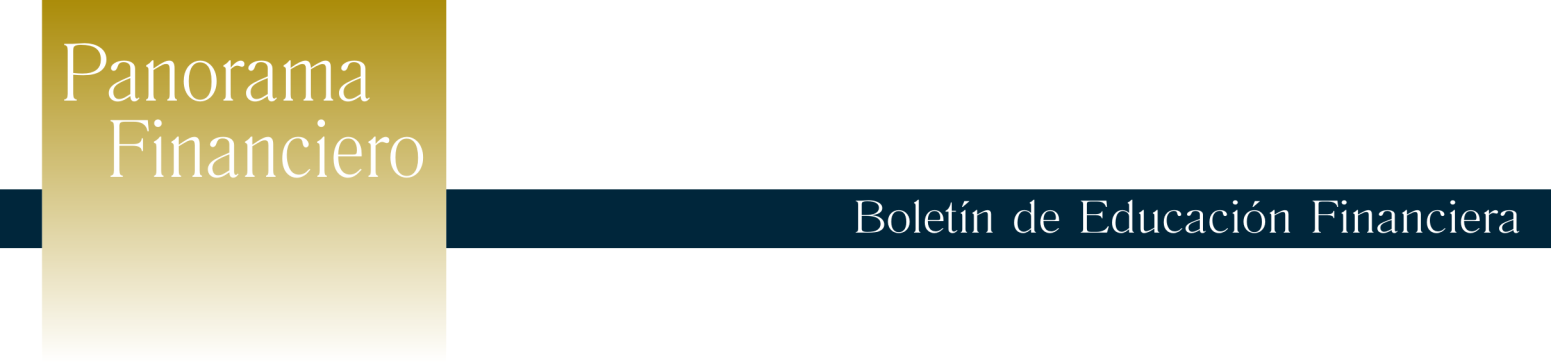                   Febrero 2015                                      Benefíciese de la banca onlineLa banca online, es decir la que opera exclusivamente por Internet, forma parte de los servicios financieros electrónicos, que además incluyen teléfono, kioscos o cajeros automáticos.Cada día más instituciones bancarias ponen a disposición sus servicios en línea con el objetivo de facilitar a las personas la realización de sus transacciones permitiendo a los usuarios realizar en forma segura todo tipo de operaciones financieras las 24 horas y los 365 días del año.Algunos de los beneficios más tangibles son:Ahorro de tiempo.Rapidez en las operaciones.Evita hacer los pagos en sucursales o en ventanillas, con el riesgo de llevar dinero en efectivo.Comodidad en el trasferencia de cuentas propias o de terceros.Posibilidad de hacer pagos de servicios como agua, electricidad, colegios, impuestos, teléfono, almacenes, etc.Permite llevar un control de los saldos de la cuenta o las cuentas que se tengan.Pagar tarjetas de créditoEl costo de uso o gestión es bajoA pesar de todas estas ventajas de la banca online, al realizar todos los trámites y operaciones vía internet, existe un riesgo; y es que mucha de la información personal y confidencial que se emplea en este tipo de servicios puede ser robada por “hackers” o ciberdelincuentes, para defraudar las cuentas del usuario.Sin embargo la banca electrónica no representa ningún peligro y si se cumple con las medidas de seguridad adecuadas, como son:No hacer uso de computadoras o de redes inalámbricas públicas.Memorizar y evitar compartir las claves de accesoSolicitar o activar el registro de alertas al celular o correo electrónico.Nunca dejar abierta la sesión, Digitar la dirección de internet del banco evitando ingresar mediante hipervínculos. Utilizar software actualizado de protección antivirus y anti-espía.Tomando en cuenta todas estas recomendaciones de seguridad y conociendo bien todos los servicios que la banca electrónica ofrece, podemos hacer de ella una valiosa herramienta para el manejo y control de las finanzas.